A AA037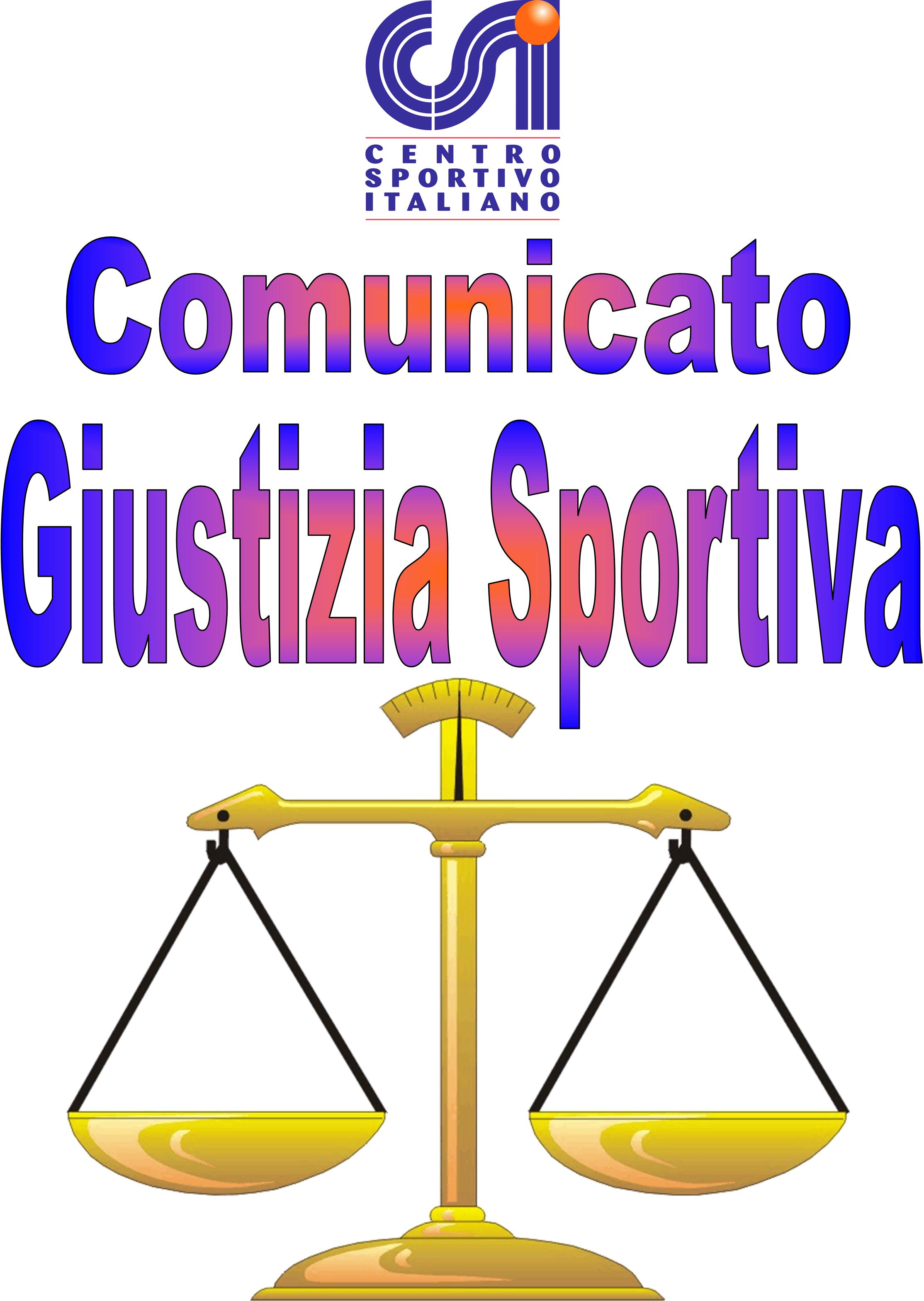 021Afr(Per Diffida).                          Comunicato Ufficiale nr. 32 DATA 05 – 05- 2023                                     Calcio a 5 Terni LeagueRISULTATI CALCIO A 5PROVVEDIMENTI DISCIPLINARI CALCIO A 5 Partita Persa a Tav. alla società “New Terni UTD” con risultato di 0 – 4  Per mancanza numero minimo di giocatori in campo.Ammenda di € 20,00 alla società” FC Stroncamoli” per comportamento eccessivamente minaccioso e protestatorio al termine della gara.CARTELLINO AZZURRONominativo:                                                                                                    SocietàGIOCATORI AMMONITINominativo:                                                                                                      SocietàMichele Candelori                                                                                              Pet Store ConadDaniele Massarelli                                                                                              S.G.BoscoPasquale Sica                                                                                                      ASD CastrumMatteo Proietti                                                                                                    ASD CastrumEmanuele Sciarrini                                                                                             America RedsMichele Carpinelli                                                                                             White DevilsNico Romani                                                                                                      LeicesterniMatteo Martinelli                                                                                               PanzathinaikosLuca Niccolini                                                                                                    PanzathinaikosLeonardo Coia                                                                                                    Sporting GarraFrancesco Cardinelli                                                                                           Terni BoysNicolò Ferracci                                                                                                    Terni BoysMatteo Costantini                                                                                                FC StroncamoliRoberto Cameroto                                                                                               FC StroncamoliGIOCATORI ESPULSINominativo:                                 turni di squalifica                                             SocietàFilippo Giorgi                               2Mesi(01-07-23)                                        Terni Boys(Vie di fatto nei confronti di altro tesserato, aver provocato una rissa, aggravante di esser capitano).Nicolò Ferracci                              1Mese(01-06-23)                                        Terni Boys(Vie di fatto nei confronti di altro tesserato).Matteo Mazzalupi                          1Mese(01-06-23)                                        FC Stroncamoli(Vie di fatto nei confronti di altro tesserato).Matteo Costantini                            2Mesi(01-07-23)                                         FC Stroncamoli(Vie di fatto nei confronti di altri tesserati, aver provocato una rissa da fallo in campo; espressioni offensive nei confronti del giudice di gara).Andrea Terenzi                                      1                                                          Terni Boys(Comportamento scorretto ed invasione di campo).  Comunicato Ufficiale nr. 32 DATA 24 – 04- 2023                                        Calcio a 7 Terni LeagueRISULTATI CALCIO A 7PROVVEDIMENTI DISCIPLINARI CALCIO A 7 CARTELLINO AZZURRONominativo:                                                                                                    SocietàFrancesco Ratini                                                                                     Pro SeccoLorenzo Conti                                                                                         Pes UnitedFrancesco Giuntini                                                                                  FerentilGIOCATORI AMMONITINominativo:                                                                                                      SocietàMarco Pennacchi                                                                                       Pro SeccoAlessandro Petacchiola                                                                              Pro SeccoGeremia Svizzeretto                                                                                  Pro SeccoCarlo Sini                                                                                                  La Dolce VitaMarco Castellani                                                                                        AS MarosoMarco Carpinelli                                                                                        Pes UnitedLeonardo Manciucca                                                                                   HelleaglesAlessio Bartoli                                                                                            FerentilSamuele Scimmi                                                                                         StortenhamGabriele Frosoni                                                                                       StortenhamMarco Proietti                                                                                           SambucetolePierluigi Ciani                                                                                           Green ServiceAndrea Giogli                                                                                          Green ServiceGIOCATORI ESPULSINominativo:                                 turni di squalifica                                        SocietàAgim Zefi                                                  1                                             Team – Eno (Somma di ammonizioni).Giulio Boscaglia                                    1 Mese(01-06-23)                         Visionari BS(Vie di fatto nei confronti di altro tesserato).Lorenzo Conti                                            1                                              Pes  UTD(per diffida).Andrea Giogli                                           1                                             Green Service(per diffida).                                                                                                                            Il Giudice sportivo142C Conad Arca Futsal – Leicesterni City 1 – 2  V.P.D.143B New Terni UTD – Aquila UTD 0 – 4 Tav. V.P.D.144A Pet Store Conad – ASD S.G.Bosco 3 – 6  V.P.D.145B Panzathinaikos – Sporting garra 3 – 8  V.P.D.146C Terni Boys – FC Stroncamoli 10 – 7  V.P.D.147A Real Palace – White Devils 5 – 10  V.P.D.148C America Reds – New Team 1 – 0  V.P.D.149C Bar Della Porta – Libertas Tacito 9 – 5 150A La Dolce Vita – ASD Castrum 4 – 7  V.P.D.151C AS Maroso – Sel.Albiceleste 5 – 3 152C AjaxKemal – Oro & Argenti 6 – 2 153B Napoli Club Terni – Mo Te Pungo 4 – 3 155A Galacticos – Buco Bar 7 – 6 170C Aston Pirla – FC Helleagles 1 – 1 V.P.D.V.P.D.171B Ferentil Saint Germain – Stortenham 3 – 2 V.P.D.V.P.D.172B Desaparecidos – Stronconium 3 – 2 173B Visionary BS – Team Eno 2 – 5 V.P.D.V.P.D.174B Green Service – ASD Sambucetole 5 – 3 V.P.D.V.P.D.175C  AS Maroso – Homy 1 – 4 V.P.D.V.P.D.176B Leicesterni City – Real Mentepazzi Fravì 3 – 4 177B Geps’On Fire – Soccorso Alpino 3 – 5 178A Molo FC 21 – La Dolce Vita C7 13 – 5 V.P.D.V.P.D.179A Red Devils – FC Pro Secco 9 – 5  V.P.D. V.P.D.180A Torre Orsina C.A. – Astoria 0 – 2 181A SDATT Team – Campetto 4 – 7 182B PES united – Postaccio Pirates 2 – 3 V.P.D.183C Santino FC – Long Island 5 – 8 184C Pro Diletta 1994 – FC Boccaporco 3 – 3 